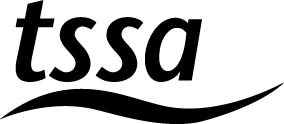 GREAT WESTERN RAILWAYRPS PENSIONS COMMITTEE       TSSA REPRESENTATIVE NOMINATION FORM Please complete using block capitals* If not known, please enter National Insurance numberI accept nomination as a TSSA staff representative. I agree to regularly keep in contact with the relevant TSSA full time official and to abide by the TSSA Rules, and by the policies of TSSA as determined by TSSA Conference and the TSSA Executive Committee. I also give my consent, for the purposes of the Data Protection Act, to the disclosure of my membership of TSSA to my employer and to any such third parties as TSSA shall consider appropriate, in respect of this election and in connection with carrying out the role and duties of a TSSA staff representative.Signature………………………………………….………………………………. Date………………The following TSSA members are employed by Great Western Railway within the relevant constituency, and support the nomination of the above person:MANAGEMENT COMPANY COUNCIL STAFF REPRESENTATIVENOMINATION FORM NOTES FOR GUIDANCE:In order to stand for election as a TSSA representative on the FGW Pension committee, prospective candidates must:be a member of TSSA;  be employed by Great Western Railway;be an active member of the FGW Pensions section of the Railway Pensions;have a minimum of 6 months service with Great Western Railway;Prospective candidates must also be supported by 6 nominators, each one of whom must:be a member of TSSA;  be employed by Great Western Railway;be an active member of the FGW Pensions section of the Railway Pensions;have a minimum of 6 months service with Great Western Railway;If there are not 6 eligible nominators for a particular constituency, prospective candidates should contact the TSSA Helpdesk for guidance.Prospective candidates MUST comply with the Notes for Guidance and complete the nomination form in full.  Failure to do so may result in the nomination being declared invalid.All information on the nomination form will be treated by TSSA as strictly confidential. The completed nomination paper should be scanned or photographed and sent to TSSA, by email to: valentinea@TSSA.org.ukPlease put “nomination form” in the subject of the email and remember to keep a copy for your own records.Any member seeking further information regarding the election and nomination process should contact the TSSA Helpdesk – freephone 0800 328 2673, or email enquiries@tssa.org.ukFull NameTSSA Membership Number *Job TitleGrade/BandFull Work Address (including postcode)Full Work Address (including postcode)Full Work Address (including postcode)Full Work Address (including postcode)Work email address Home email addressMobile phone numberWork phone numberNameGrade/BandWork LocationSignature